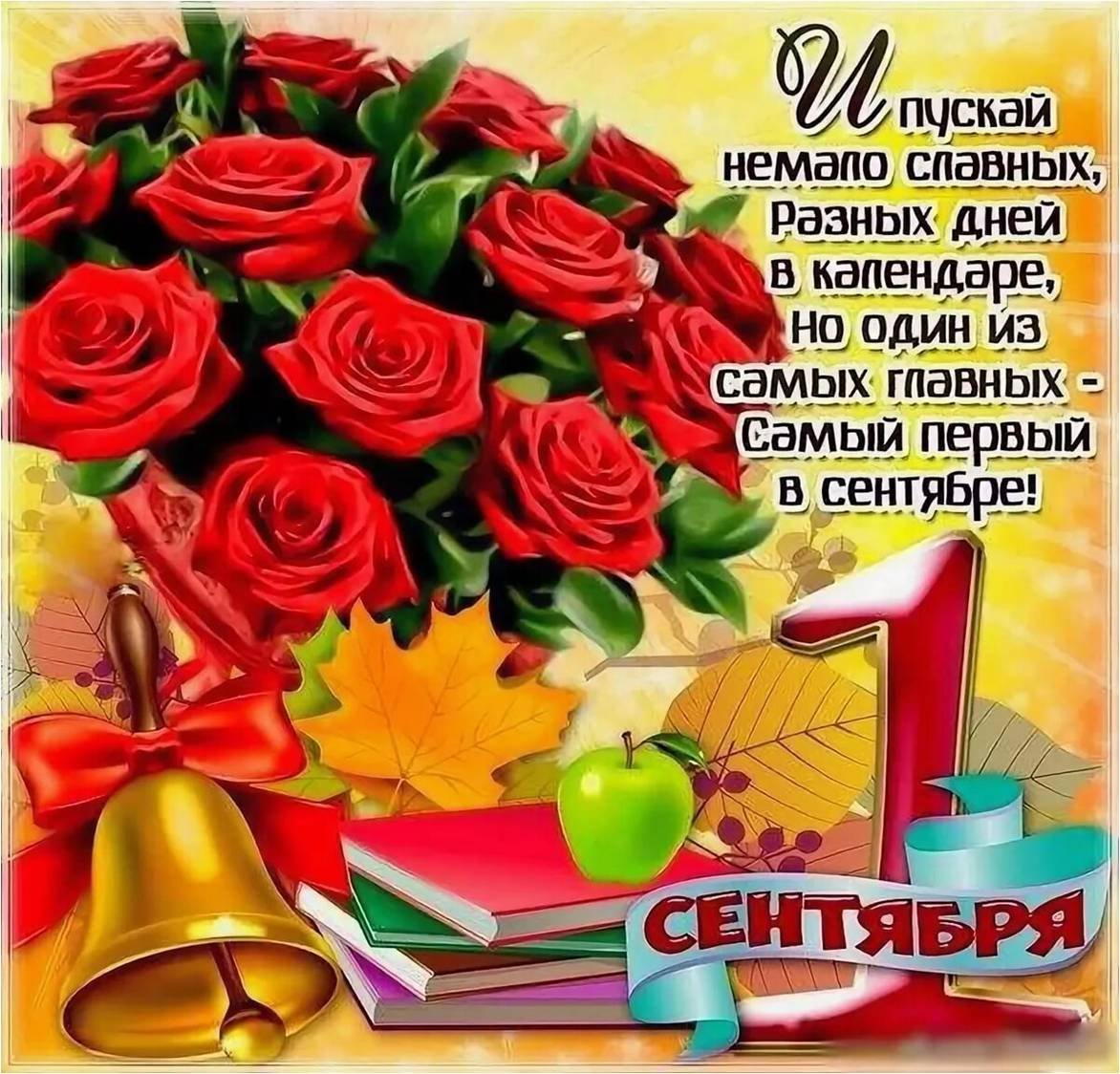      1 сентября — особенный день для учеников, студентов, родителей и преподавателей. День знаний, как правило, сопровождается праздничной линейкой и классным часом, где торжественно посвящают в первоклассники. В 2023 году в школы зачислено рекордное количество учеников — около 110 тыс. детей. Исходя из прогнозов, к началу учебного года количество первоклассников достигнет 120 тыс. человек. В Подмосковье вторая волна записи продлится до 5 сентября. О том, как в России пройдет первый учебный день, читайте в материале «Известий».1 сентября 2023 года:день недели, будут ли урокиВ 2023 году первый день осени приходится на пятницу. В большинстве школ учебная неделя не будет сдвигаться на понедельник. Однако подробную информацию о проведении уроков необходимо узнавать у конкретного учебного заведения, к которому прикреплен ребенок.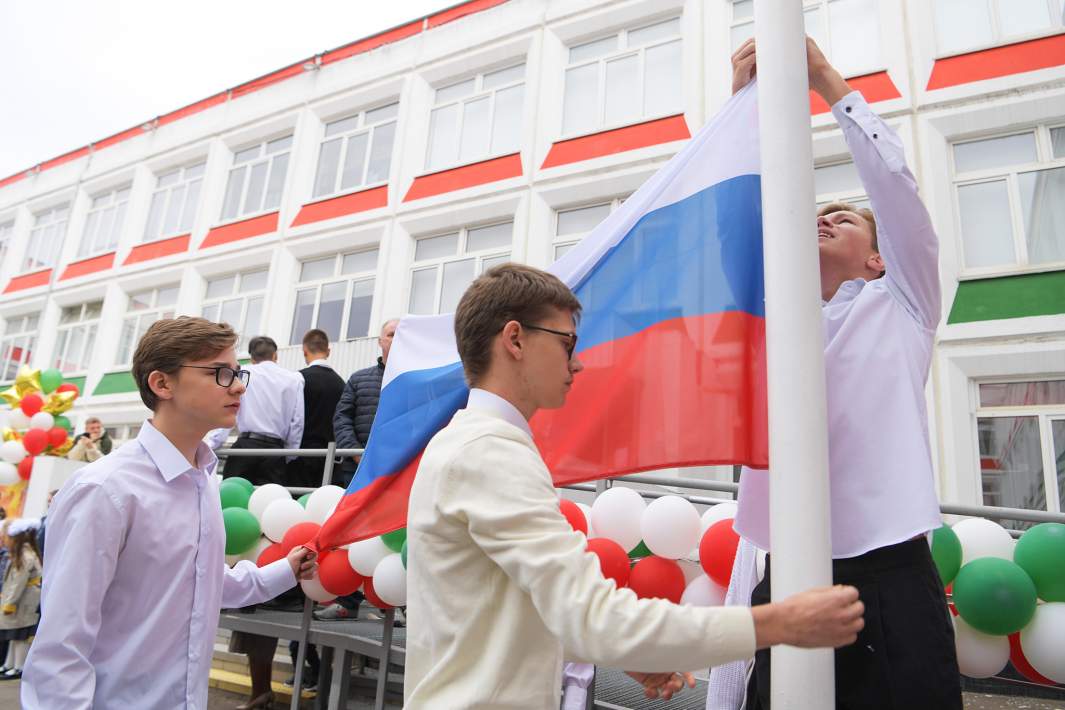 Фото: РИА Новости/ВиталийВ 2023/24 учебном году во всех школах первоклассники будут учиться не больше пяти дней в неделю. Расписание 2–11-х классов устанавливается администрацией учебного заведения с учетом особенностей учебного плана. Впрочем, объем нагрузки, предполагаемый базовым стандартом, остается неизменным как для пятидневки, так и для шестидневной учебной недели.Линейка 1 сентября 2023 года:во сколько началоДень знаний — это ответственное событие и для каждого первоклассника, и для выпускника. В этот день они встретят первый и последний школьный год. В 2023 году торжественная линейка будет проходить в привычном формате. Время проведения мероприятия остается на усмотрении школ, однако обычно торжество начинается в первой половине дня, в промежутке с 8:00 до 9:30.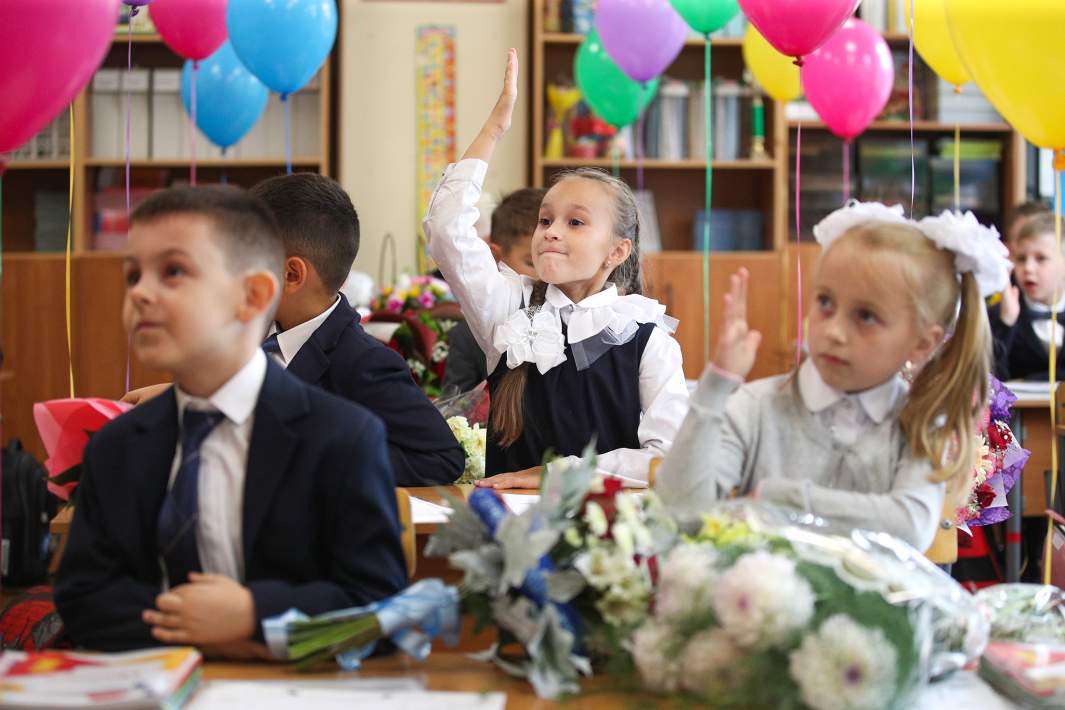 Линейки в специализированных учебных заведениях, например военных училищах, гимназиях и лицеях, обычно начинаются с праздничного построения. Новый учебный год сопровождается гимном России в исполнении военного оркестра. После торжества главнокомандующие говорят праздничную речь. В честь Дня знаний кадеты нередко показывают особое представление. Они демонстрируют спортивные навыки, показывают акробатические элементы и силовые виды спорта.Как будет проходитьДень знаний в РоссииПраздник знаменуется поднятием флага и исполнением гимна. Далее нарядные ученики, первоклассники и их родители проходят в актовый зал, чтобы послушать напутственные речи педагогов. Первоклассников вовлекают в образовательные игры и конкурсы, которые помогают детям познакомиться с одноклассниками и привыкнуть к новой обстановке в школе.Фото: РИА Новости/Алексей НикольскийПо традиции родители дарят педагогам сладкие подарки и цветы. Кроме того, сейчас родительский комитет покупает коллективный подарок от всего класса. Окончание праздника — это классный час, где детям рассказывают краткую программу учебного года.Темы классного часа1 сентября 2023 годаОт первого урока зависит дальнейший настрой учащихся на получение знаний. На классном часе после торжественной линейки рассказывается про актуальные проблемы в стране и мире. Это делается для того, чтобы школьники почувствовали себя причастными к происходящим событиям. Одной из главных целей проведения первого урока является объединение класса и сплочение коллектива. Педагог должен установить позитивный настрой и разъяснить основные правила поведения учащихся в школе.Главной темой урока на 1 сентября 2023 года станет мир на планете. Учителя подготовят для новых учеников особое выступление — «Урок мира». Первоклашки узнают значение слова «мир», познакомятся с символами Российской Федерации и изучат основные причины, вызывающие войны в разных странах. С помощью презентации, слайдов и видеоматериала педагог объяснит важность сохранения мира и способов избежать конфликта. Самые активные школьники прочтут вслух стихи по данной теме.День знаний в колледжах и вузахПраздник 1 сентября отмечается во многих высших учебных заведениях страны. В этот день первокурсники посещают организационное собрание. Ректор и деканы факультетов выступают с торжественной речью. Как правило, они рассказывают о традициях и обычаях учебного заведения и планах на год. В некоторых вузах 1 сентября происходит официальное вручение студенческих билетов. Старшекурсники готовят музыкальные номера и творческие выступления.Каникулы в школе в 2023/24-мв РоссииВ российских школах действуют две системы обучения — четверти и триместры. Обучение по четвертям было принято еще в СССР. Школьники отдыхают осенью, зимой, весной и летом. Вторая система обучения — модульная или триместровая. Учебный год разделяется на равные части: пять недель обучения и одна неделя каникул.Для школ с четвертной системой обучения в 2023/24 году осенний отдых продлится с 30 октября по 5 ноября. Зимние каникулы начнутся с 1 января и продолжатся по 8 января. Исключением станут первоклассники: для них предусмотрена дополнительная неделя отдыха с 19 по 25 февраля. Весенние каникулы запланированы с 15 по 31 марта. Помимо этого весна богата праздниками и длинными выходными: это Международный женский день 8 марта, майские праздники и День Победы (с 29 апреля по 1 мая и с 9 по 12 мая). На летние каникулы ученики 1-х, 9-х и 11-х классов уйдут 25 мая. Остальные классы — с 31 мая.Для школ с триместровой системой обучения каникулы наступают каждые пять недель. Осенью школьники отдыхают дважды — с 9 по 15 октября и с 20 по 26 ноября. Зимние каникулы, помимо новогодних праздников, пройдут с 19 по 25 февраля. Весной школьники отдохнут с 8 по 14 апреля. Летом каникулы для учащихся по модульной системе начнутся с 8 июня, но итоговые оценки выставят уже 29 мая. Оставшаяся неделя будет посвящена дополнительным занятиям.